ПЛАНмероприятий МКУ-Джумайловская централизованная клубная системана декабрь 2021 года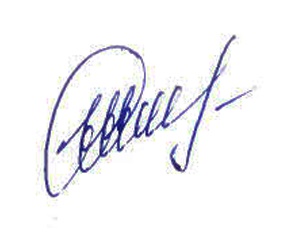 Художественный руководитель									            				       С.И.ШмульУтверждаю: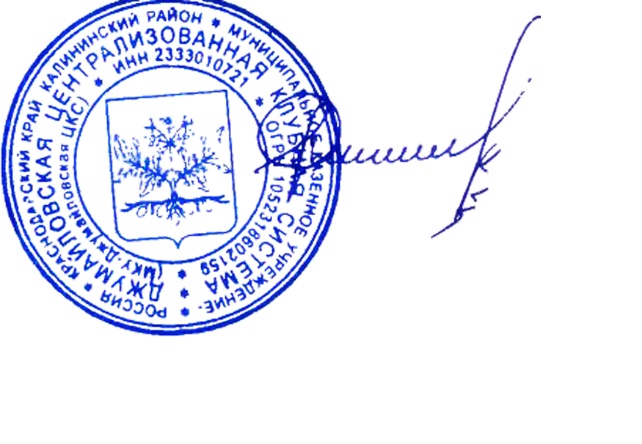 Директор МКУ-Джумайловская ЦКС                                   И.Р.Шагидуллина«_____» __________________ 2021 год№ п\пНаименование мероприятияДата проведенияВремя проведенияМесто проведенияОтветственныеВид мероприятияПредполагаемые присутствующиеПредполагаемые присутствующие№ п\пНаименование мероприятияДата проведенияВремя проведенияМесто проведенияОтветственныеВид мероприятияКол-воКатегория Джумайловский сельский дом культурыДжумайловский сельский дом культурыДжумайловский сельский дом культурыДжумайловский сельский дом культурыДжумайловский сельский дом культурыДжумайловский сельский дом культурыДжумайловский сельский дом культурыДжумайловский сельский дом культурыДжумайловский сельский дом культуры1Акция, посвященная Всемирному дню борьбы со СПИДом «СТОП ВИЧ-СПИД»01.12.202111.00Территория х. Джумайловка (рыночная площадь»Шмуль С.И.Инф-просв20Все категории2Церемония возложения цветов и венков к мемориалу «Родина Мать», посвященная Дню неизвестного солдата «О героях былых времен»03.12.202110.00Мемориал«Родина Мать»Шмуль С.И.Костюк О.Н.Церемония12Все категории3Цикл онлайн-публикаций, посвященных Международному Дню инвалида «День добрых сердец»03.12.202113.00Джумайловский СДКСоциальная сеть «Одноклассники»https://ok.ru/profile/596441260076Шмуль С.ИюИнф-просв-Все категории4Час мира и добра «Доброта – вещь удивительная»05.12.202111.00Джумайловский СДКСоциальная сеть «Одноклассники»https://ok.ru/profile/596441260076 Шмуль С.И.Инф-просв-Все категории5Информационный час «Всегда дружите со временем»07.12.202111.00Джумайловский СДКСоциальная сеть «Инстаграм»https://www.instagram.com/dzhumailovskaia/Шмуль С.И.Инф-просв20Все категории6Церемония возложения цветов и венков к мемориалу «Родина Мать», посвященная Дню героев Отечества09.12.202111.00Мемориал«Родина Мать»Шмуль С.И.Костюк О.Н.Церемония12Все категории7Информационный час «Александр Невский – герой на все времена»09.12.202113.00Джумайловский СДКСоциальная сеть «Инстаграм»https://www.instagram.com/dzhumailovskaia/Шмуль С.И.Инф-просв-Все категории8Информационный час «Молодежные субкультуры нового поколения: воркаутеры»11.12.202111.00Джумайловский СДКСоциальная сеть «Одноклассники»https://ok.ru/profile/596441260076Шмуль С.И.Инф-просв.,субк-ры25Все категории9Тематическая концертная программа, посвященная Дню Конституции РФ "Главный закон страны"12.12.202112.00Джумайловский СДКСоциальная сеть «Одноклассники»https://ok.ru/profile/596441260076Шмуль С.И.Костюк О.Н.Инф-просв.-Все категории10Онлайн-викторина «Зимние загадки»17.12.2021с 10.00Джумайловский СДКСоциальная сеть «Инстаграм»https://www.instagram.com/dzhumailovskaia/Шмуль С.И.Инф-просв-Все категории11Информационный час «С режимом дня – мы друзья»19.12.202110.00Джумайловский СДКСоциальная сеть «Инстаграм»https://www.instagram.com/dzhumailovskaia/Шмуль С.И.Инф-просв.40Все категории 12Мастер-класс по изготовлению новогодних поделок «Новый год своими руками»с 21.12.2021-30.12.202111.00Джумайловский СДКСоциальная сеть «Инстаграм»https://www.instagram.com/dzhumailovskaia/Шмуль С.И.Костюк О.Н.Инф-просв-Все категории13Цикл онлайн-публикаций, посвященный Дню взятия крепости Измаил «Не было крепости крепче, не было обороны отчаяннее»24.12.202111.00Джумайловский СДКСоциальная сеть «Инстаграм»https://www.instagram.com/dzhumailovskaia/Шмуль С.И.Инф-просв-Все категории14Познавательная беседа (в рамках плана по экологическому просвещению) «Правила отдыха на природе»24.12.202115.00Джумайловский СДКСоциальная сеть «Инстаграм»https://www.instagram.com/dzhumailovskaia/Шмуль С.И.Инф-просв-Все категории15Акция «Новогодние окна»с 25.12.2021-Джумайловский СДКСоциальная сеть «Инстаграм»https://www.instagram.com/dzhumailovskaia/Шмуль С.И.Инф-просв.-Все категории16Онлайн-выставка детского рисунка «Зимние узоры»26.12.202113.00Джумайловский СДКСоциальная сеть «Инстаграм»https://www.instagram.com/dzhumailovskaia/Шмуль С.И.Концерт50Все категории17Театрализованное представление «Как Дед Мороз компас искал»29.12.202116.00Джумайловский СДК, прямая трансляция в социальной сети «Одноклассники»https://ok.ru/profile/596441260076 Шмуль С.И.Костюк О.Н.Театрализованное представление-Все категории18Тематическая концертная программа «К нам стучится Новый год»30.12.202115.00Джумайловский СДКСоциальная сеть «Инстаграм»https://www.instagram.com/dzhumailovskaia/Шмуль С.И.Костюк О.Н.Концерт -Все категорииЗареченский сельский клубЗареченский сельский клубЗареченский сельский клубЗареченский сельский клубЗареченский сельский клубЗареченский сельский клубЗареченский сельский клубЗареченский сельский клубЗареченский сельский клуб1Беседа «День красной ленточки»01.12.202115.00Зареченский СК, социальная сеть «Инстаграм»https://www.instagram.com/dzhumailovskaia/Костюк О.Н.Шмуль С.ИИнф-просв.14Дети 2Информационный час, посвященный Дню неизвестного солдата «Имя твоё не известно, подвиг твой бессмертен»03.12.202110.00Зареченский СК, социальная сеть «Инстаграм»https://www.instagram.com/dzhumailovskaia/Костюк О.Н.Шмуль С.ИИнф-просв.14Дети 3Час мира и добра «Путешествие в мир доброты»04.12.202110.00Зареченский СК, социальная сеть «Инстаграм»https://www.instagram.com/dzhumailovskaia/Костюк О.Н.Шмуль С.ИИнф-просв.14Дети 4Информационный час «Молодежные субкультуры нового поколения: стимпанки08.12.202115.00Зареченский СК, социальная сеть «Инстаграм»https://www.instagram.com/dzhumailovskaia/Костюк О.Н.Шмуль С.ИИнф-просв.14Дети5Информационный час, посвященный Дню героев Отечества «Только герой обретает мужество следовать своей судьбе»09.12.202115.00Зареченский СК, социальная сеть «Инстаграм»https://www.instagram.com/dzhumailovskaia/Костюк О.Н.Шмуль С.И.Инф-просв14Дети 6Онлайн-викторина «Как я знаю закон 1539»10.12.202115.00Зареченский СК, социальная сеть «Вконтакте»https://vk.com/club192285518 Костюк О.Н.Шмуль С.ИИнф-просв., 153914Дети7Информационный час, посвященный Дню Конституции РФ «Конституция – гарант свободы человека»12.12.202110.00Зареченский СК, социальная сеть «Инстаграм»https://www.instagram.com/dzhumailovskaia/Костюк О.Н.Шмуль С.ИИнф-просв,14Дети 8Конкурс стихов «Здравствуй, Зимушка-зима»14.12.202115.00Зареченский СК, социальная сеть «Инстаграм»https://www.instagram.com/dzhumailovskaia/Костюк О.Н.Шмуль С.ИИнф-просв., ЗОЖ14Дети 9Мастер-класс «Новогодний сувенир»16.12.202115.00Зареченский СК, социальная сеть «Инстаграм»https://www.instagram.com/dzhumailovskaia/Костюк О.Н.Шмуль С.ИИнф-просв.,Субк-ры14Дети 10Беседа «Фейерверк! Опасно!»18.12.202110.00Зареченский СК, социальная сеть «Инстаграм»https://www.instagram.com/dzhumailovskaia/Костюк О.Н.Шмуль С.ИИнф-просв14Дети 11Профилактическая беседа «Пожарная безопасность в новый год»21.12.202115.00Зареченский СК, социальная сеть «Инстаграм»https://www.instagram.com/dzhumailovskaia/Костюк О.Н.Шмуль С.ИИнф-просв14Дети 12Информационный час «Выбор за тобой»25.12.202110.00Зареченский СК, социальная сеть «Инстаграм»https://www.instagram.com/dzhumailovskaia/Костюк О.Н.Шмуль С.ИИнф-просв14Дети 13Цикл онлайн-публикаций, посвященный Керченско-Феодоссийской десантной операции советских войск»25.12.202116.00Зареченский СККостюк О.Н.Шмуль С.ИИнф-просв14Дети 14Онлайн-выставка детского рисунка «Новый год к нам мчится»26.12.202115.00Зареченский СК, социальная сеть «Инстаграм»https://www.instagram.com/dzhumailovskaia/Костюк О.Н.Шмуль С.ИИнф-просв., ЗОЖ14Дети 15Акция «Новогодние окна»27.12.202115.00Зареченский СК, социальная сеть «Инстаграм»https://www.instagram.com/dzhumailovskaia/Костюк О.Н.Шмуль С.ИИнф-просв.14Дети 16Фоточеллендж «Готовимся к новому году»28.12.202115.00Зареченский СК, социальная сеть «Инстаграм»https://www.instagra1m.com/dzhumailovskaia/Костюк О.Н.Шмуль С.ИИнф-просв., ЗОЖ14Дети 17Новогодние онлайн-поздравления «Новогодние пожелания» 31.12.2021с 10.00Зареченский СК, социальная сеть «Инстаграм»https://www.instagram.com/dzhumailovskaia/ Костюк О.Н.Шмуль С.ИИнф-просв-Дети 